Место старта 28 июня, карта Бабочка: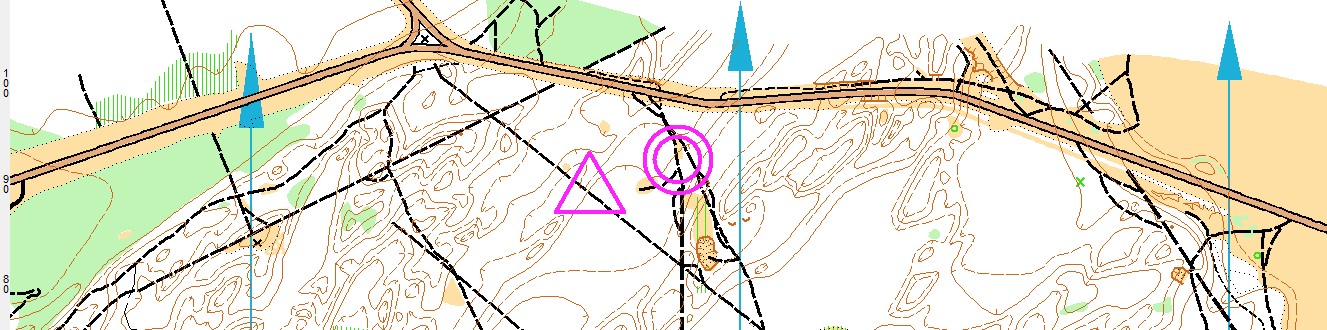 Параметры дистанции:А-7.8 кмВ 5,5 кмВ 2,3 км